January2021123456789101112131415166:30 – 10:00 P.M. Reserved1:00 – 2:00 P.M. 171819202122232425262728293031February2021123456Reserved 6:30 P.M.7891011121314151617181920Reserved 3:00 P.M.2122232425262728March2021123456Reserved 6:30 P.M.78910111213Reserved 3:00 – 5:00 P.M.14151617181920Reserved 1:00 – 3:00 P.M.2122232425262728293031April202112345678910Reserved 7:30 P.M.1112131415161718192021222324252627282930May202112345678Reserved 7:30 P.M.910111213141516171819202122232425262728293031June2021123456789101112Reserved 7:30 P.M.131415161718192021222324252627282930July20211234567891011121314151617Reserved 7:30 P.M.1819202122232425262728293031August20211234567Reserved 7:30 P.M.8910111213141516171819202122232425262728293031September20211234567891011Reserved 7:30 P.M.12131415161718192021222324252627282930October2021123456789Reserved 7:30 P.M.10111213141516171819202122232425262728293031November2021123456Reserved 6:30 P.M.789101112131415161718192021222324252627282930December20211234567891011Reserved 6:30 P.M.1213141516171819202122232425262728293031January2022123456789101112131415Reserved 1:00 P.M.Reserved 6:30 P.M.16171819202122232425262728293031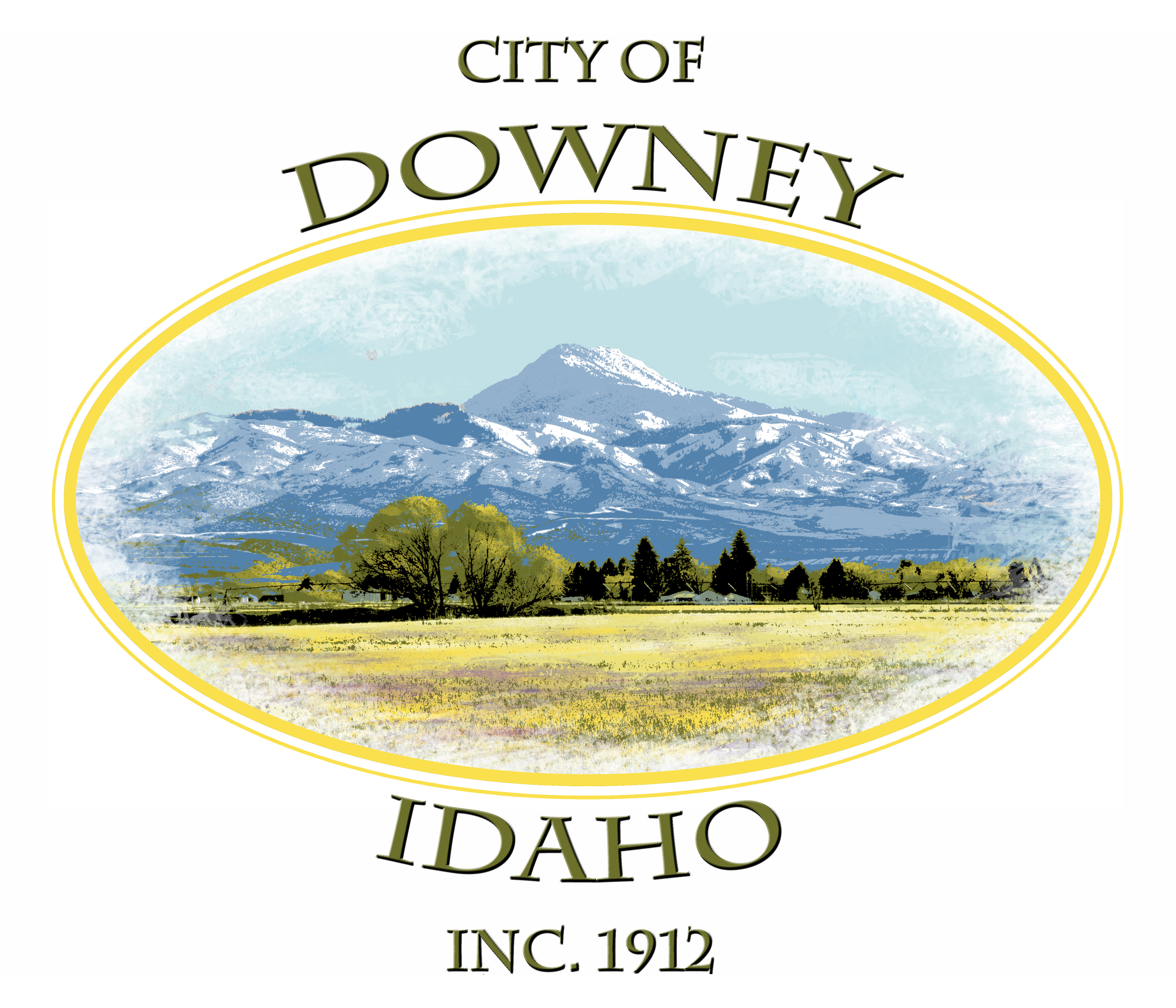 